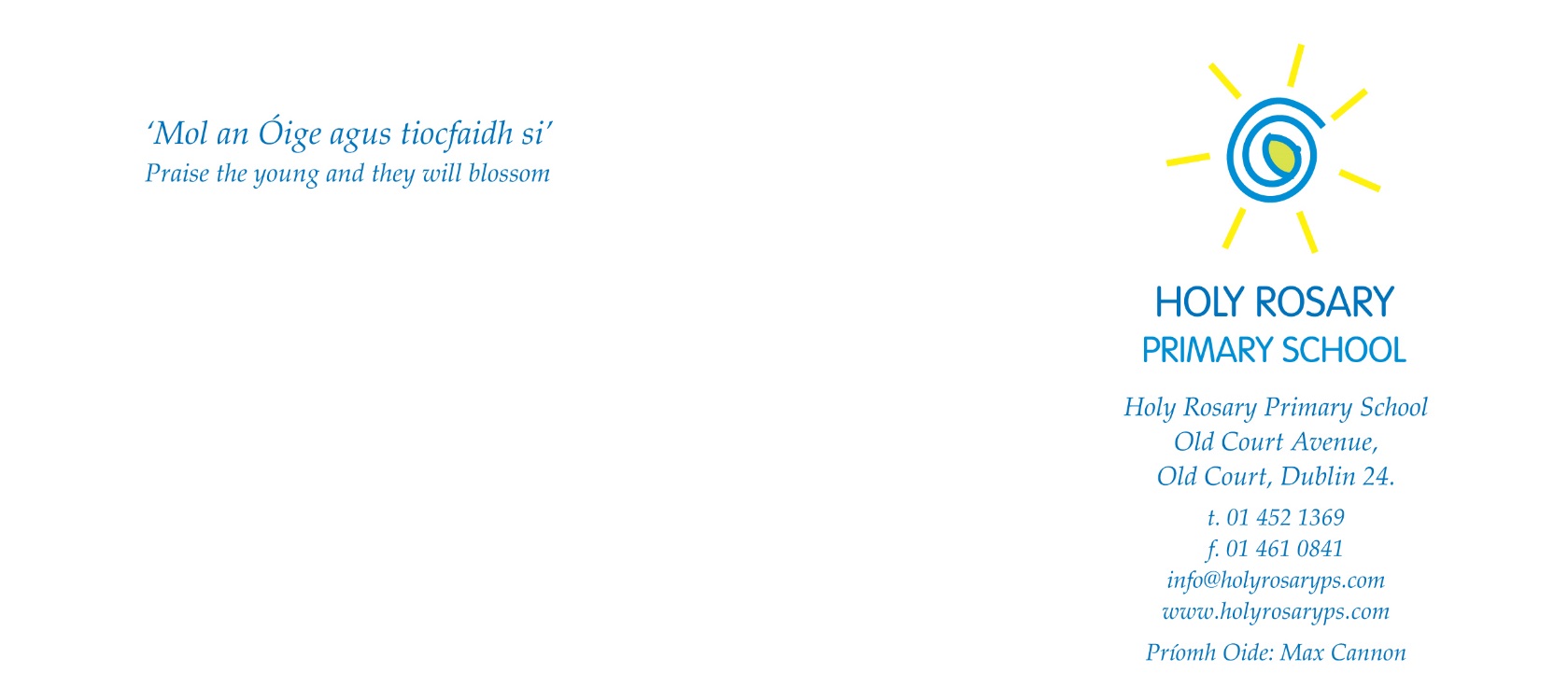 Title of Post:		CaretakerNature of Position:	Fixed Term Contract working as a Caretaker in Holy Rosary Primary School Reporting to:		Principal/Deputy PrincipalHoly Rosary is a modern, large school with over 600 pupils and 50 staff. The school is committed to excellence in all activities and the role of school caretaker is hugely important in ensuring that all school facilities, equipment, buildings and grounds are maintained to a very high standard.Operation and maintenance of electrical, plumbing and security systems.  This includes utilising the associated software systems.Monitoring efficiency of heating system and ESB metersMaintenance and repair of furniture, windows, fixtures and fittingsUpkeep and renewal of paintworkGeneral tidiness of school, disposal of rubbish etc.Keep school grounds in good order, grass cutting etc.General cleaning and upkeep of school, organising of school cleanersOpening and closing of the schoolEnsuring school buildings are safe and secure at all timesFirst key holder, attending to alarm call outsMaking the school safe, particularly during bad weather conditionsHealth and Safety responsibilitiesStrict compliance with School Child Protection PolicyTo keep in a clean condition all glass doors, windows, floors etc.To see to the heating requirements of the building and safeguard the heating and water pipes during the cold period of the yearOther related duties.Proven experience/ability to undertake caretaking dutiesExperience in grounds keeping (e.g. garden maintenance)Understanding/experience in electrics, plumbing and carpentryExperience and understanding of Health and Safety issuesExperience of taking responsibility for the security of a buildingClean driving licencePunctual, reliable and trustworthyAbility to work effectively and supportively as a member of the school teamGood interpersonal and communication skillsAbility to act on own initiative, dealing with any unexpected problems that ariseGood organisational and time management skillsFlexible with the ability to deal with unexpected events and changing work activitiesA willingness to undertake further training and development as requiredA respect for school culture.Experience of working in a trade would be an advantage.Hours of work:	Caretaker hours of work will be not less than 39 hours per week or equivalent to be delivered in a flexible manner over the year.  Hours may be allocated between the hours of 8am and 5pm, Monday to Friday.	Holidays must be taken at times to coincide with school holidays and by prior agreement with management.Remuneration:	The rate of pay is in line with Dept. of Education Caretaker rates and is subject to conditions set out by the Department of Education and Skills from time to time.Garda Vetting:	Employment is subject to Garda Vetting Procedure and Compliance with all appropriate Child Protection and Department of Education and Skills guidelines will be required.CaretakerSummaryDuties and ResponsibilitiesEssential RequirementsDesirable RequirementsGeneral Terms and Conditions of Employment